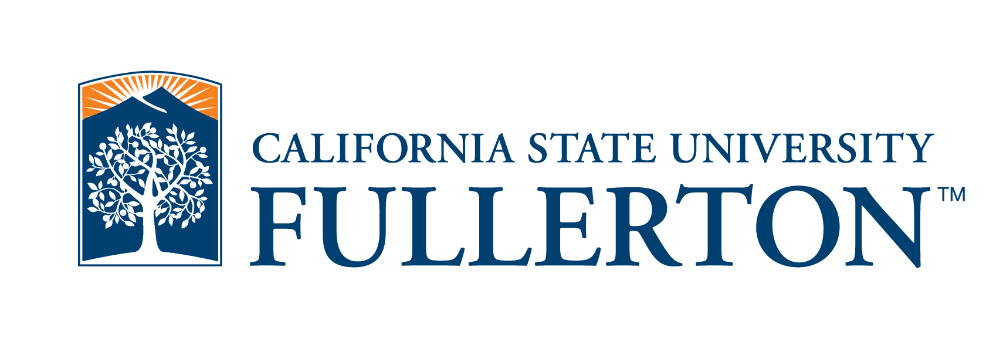 College of Communications Department of Communication Sciences and Disorders Part-time faculty – Office Hours List Spring 2020InstructorOfficeNumberOffice HoursAdzovich, Nancynadzovich@fullerton.eduCP-275-13657-278-FRI 4:00-5:00 PMAllan, Rebeccarallan@fullerton.eduCP-275-I657-278-WED 5:45-6:45 PMCossaboom, Eliotecossaboom@fullerton.eduCP-275-13657-278MON 8:00-8:30 AMDelrose, Laura    ldelrose@fullerton.eduCP-275-13657-278-TUE 5:30-6:30 PMGrijalva, Mariamgrijalva@fullerton.eduCP-275-I657-278-TUE 6:00-7:00 PMHorodyski, Josephjhorodyski@fullerton.eduCP-150-21657-278-Friday 10:50 AM-12:50 PMLi, EdithEdithli@fullerton.eduCP-275-13657-278-TUE & TR 7:30-8:30AMThompson, Daviddthompson@fullerotn.eduCP-275-I657-278-TR 9:45-10:45 PMTruesdale, Jinajtruesdale@fullerton.eduCP-275-13657-278-TR 7:00-8:00 PMViviano-Brown, Elena  eviviano-brown@fullerton.eduCP-275-I657-278-MON 6:45-7:45 PMWohlgemuth, Kathleenkwohlgemuth@fullerton.edu CP-275-13657-278-WED 5:45-6:45 PMWolff, Sherriswolff@fullerton.eduCP-150-18  657-278-4924MON 3:00-4:00 PM